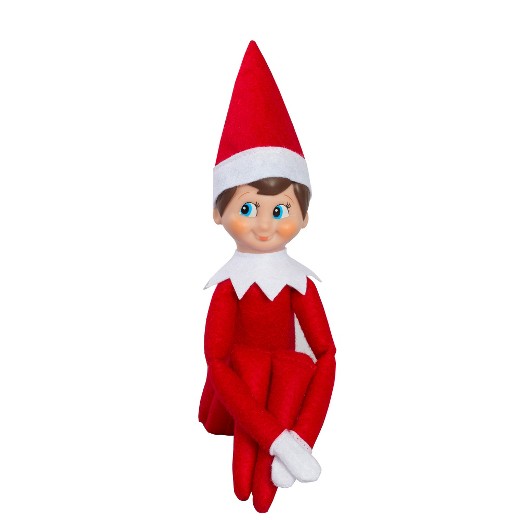 Where you are going:LAPLANDAirport you are going to:SANTA’S AIRPORT IN LAPLANDAirport you fly from:_________Name: __________You fly on:________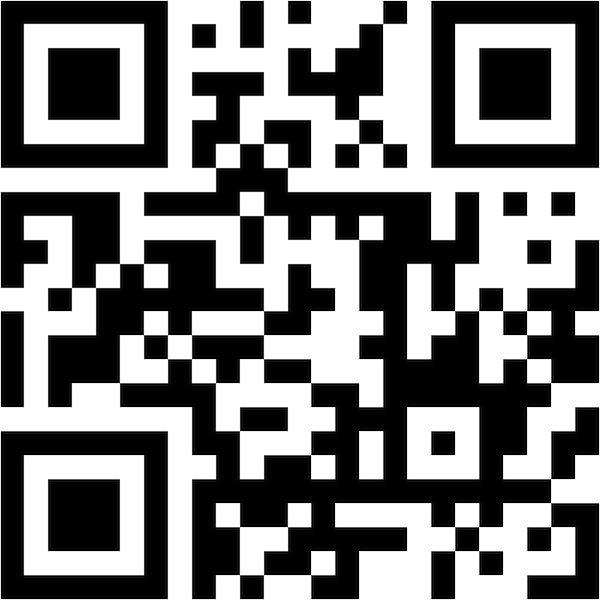 Please remember to bring your SPECIAL BOARDING PASS TO THE AIRPORT